TAKE YOUR SMOKE OUTSIDE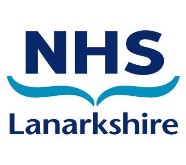                G                                         C                    G                                                              D71 People have smoked for hundreds of years since Walter brought pipe and cigar                       G                                               C                            G                           D7               GThey’ve smoked in their houses and smoked at their work in pubs and buses and cars                C                                        G                                          A7                                            D7But we’re now aware of the damage that’s done and laws are brought in far and wide               G                                                 C                 D7                                        D7                  GThat say you must stay keep your smoke far away you must take your smoking outside                                                    C                                                      GChorus - Our children are the most precious things in our life                                                                  C                                          D7They are always our pleasure and pride                                                 G                                               C                      GBut if you want to smoke and you don’t want to stop                                                                                      D7                   G          EmThen please take your smoke right outside                                                    G                            D7                       GPlease take your smoke right outside2 Some think that at home it is OK to smoke tell me what harm would be doneWith the window wide open to let in the air to my wonderful daughter and sonBut smoke hangs around although you think it’s safe even though to remove it you’ve triedBut it hangs there for ours and your kids it devours so please take your smoke right outside3. We know that smokes bad we’re told often enough and we know it is bad for our healthBut like all addictions we need to have more even though it is stealing our wealthSo if we keep on smoking it is up to us to ensure that the rules are appliedIf we need a puff we know sure enough we must take our smoking outside